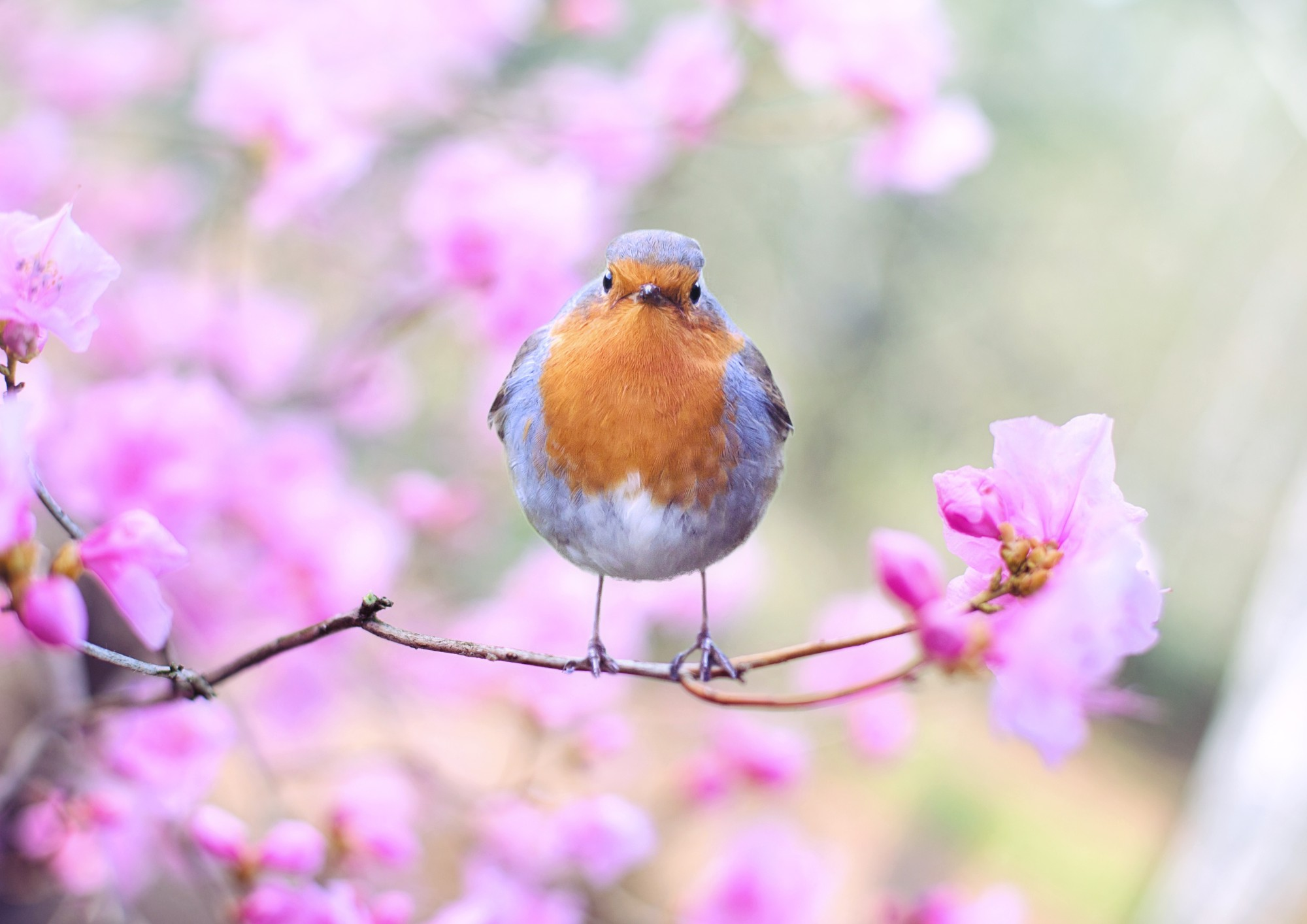 Program | novinky z knihovnyDuben20. 4. od 13 do 18 hodin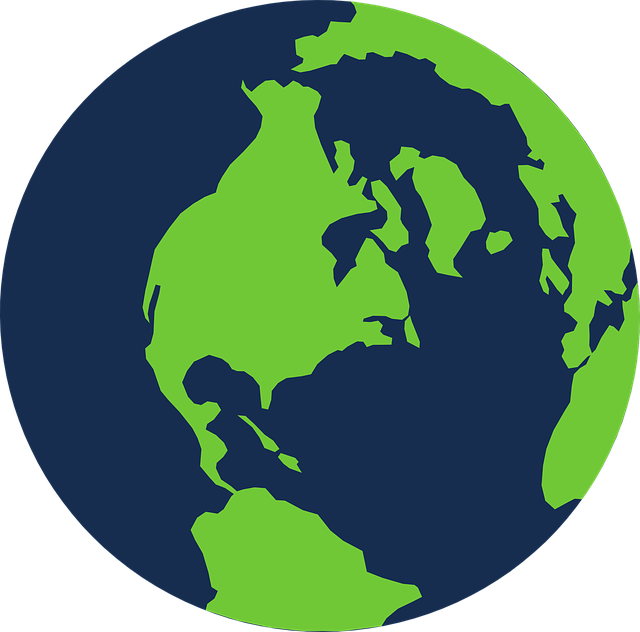 Den ZeměMěstská knihovna Havířov a SBD Havířov zvou členy družstva na akci ke Dni Země. Na děti čeká spousta atrakcí jako Klauni z Balónkova, ukázka agility (od 15.10), povídání o rybách (od 16 hod), beseda s kronikářkou (od 14 hod), tvorba knižních záložek, 3D tiskárna a 3D pera,  pohádková pátračka, občerstvení, dárečky atd. Vstupenky jsou pro družstevníky zdarma, vyzvednout si je můžete v knihovně na ulici Hornosušská 2 nebo na obvodních Provozních správách č. 1 – č. 5 SBD Havířov.Knihovna a areál SBD, Hornosušská 2, Havířov-Prostřední SucháPro děti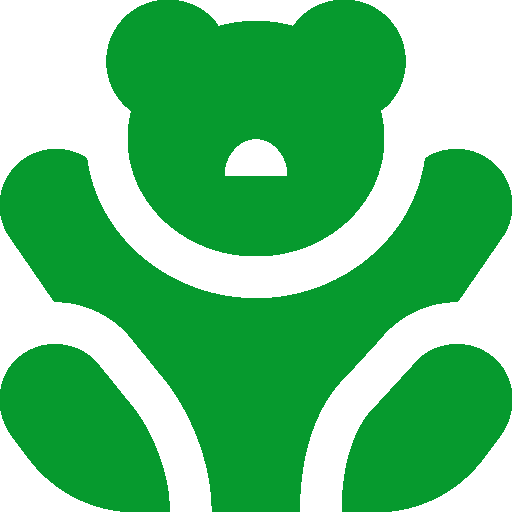 5. 4. od 14 do 17 hodinRobohernaPřijďte si vyzkoušet programování robotů, skládání robotických stavebnic či tvorbu pomocí 3D per.Půjčovna pro děti, Svornosti 2, Havířov-Město10. 4. v 9.30 hodinBookstart: Strašidel se nebojímeBudeme čarovat, vařit kouzelné lektvary, společně si zazpíváme a ozdobíme perníčky. Pro děti od 2 do 5 let. Rezervace na tel. 597 317 225 nebo e-mailu seiferta@knih-havirov.cz.J. Seiferta 8, Havířov-Město17. 4. v 9 hodin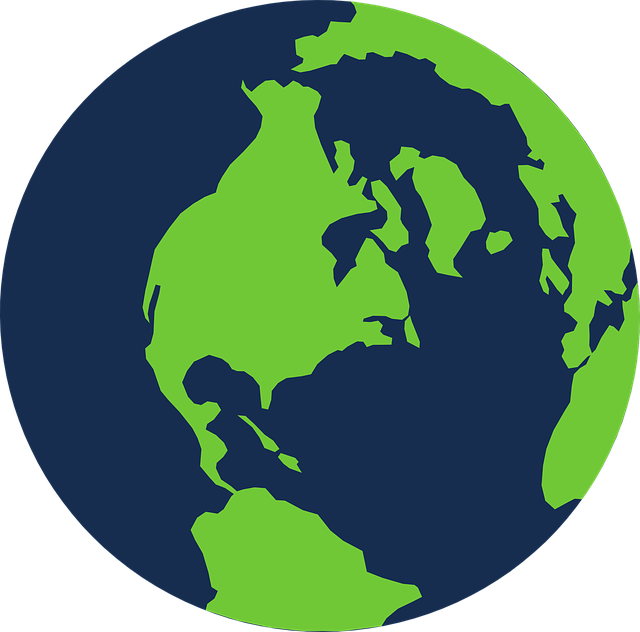 EkolympiádaSoutěž pro tříčlenná družstva žáků ZŠ. Letošní téma zní Zadrž vodu – voda v krajině a ve městě. Přihlásit se můžete na tel. 597 317 225 nebo e-mailem seiferta@knih-havirov.cz do 5. 4. 2024.J. Seiferta 8, Havířov-Město17. 4. v 10 hodinBookstart: Do pohádky za zvířátkyBudeme si povídat o zvířátkách. Chybět nebude pohádka ani zábava. Nutná rezervace na e-mailu prodeti@knih-havirov.cz nebo tel. 597 317 223.Půjčovna pro děti, Šrámkova 2, Havířov-Podlesí24. 4. v 10 hodinBookstart: Kouzelná slovíčkaKouzelná slovíčka otvírají srdíčka. S dětmi se naučíme základy dětské etikety. Nebude chybět pohádka a pohybové aktivity. Pro děti od 2 do 6 let.Gen. Svobody 14, Havířov-Šumbark22.-27. 4. v provozní době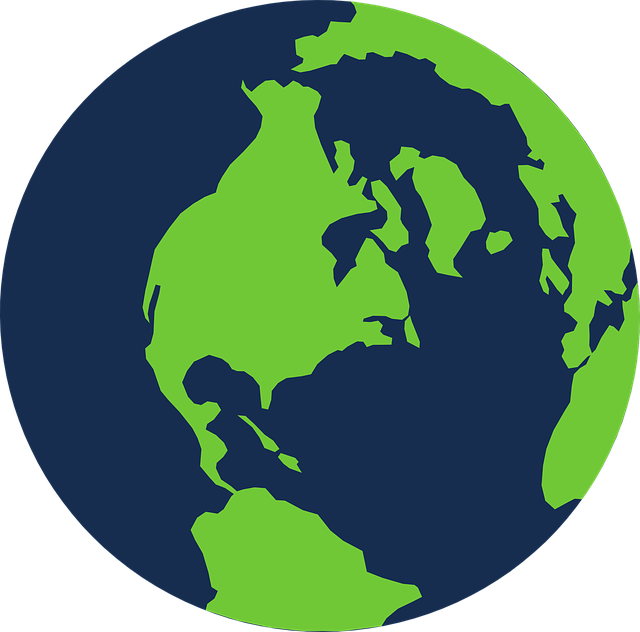 Zvuky přírodyVydej se na stezku knihovnou a hledej kouzelné samolepky. Přilož tužku a zaposlouchej se do zvuků přírody. Poznáš, co je to za zvuk? Albi elektronická tužka k vypůjčení u knihovnice.Všechna dětská odděleníPro dospělé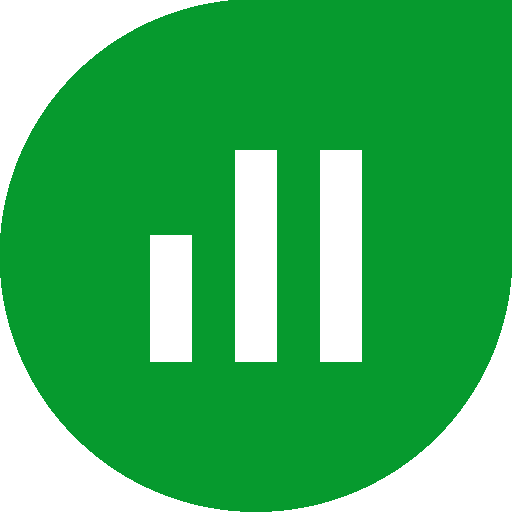 2. 4. v 16.30 hodinTraumaTřetí přednáška ze čtyřdílného cyklu Psychologie na každý den s lektorkou Mgr. Adélou Plačkovou. Vstupné 70 Kč.Půjčovna pro dospělé, Svornosti 2, Havířov-Město4. 4. v 17.30 hodinKineziologický kurzSetkání příznivců kineziologie vede J. Mažgut.Půjčovna pro dospělé, Svornosti 2, Havířov-Město11. 4. v 18 hodin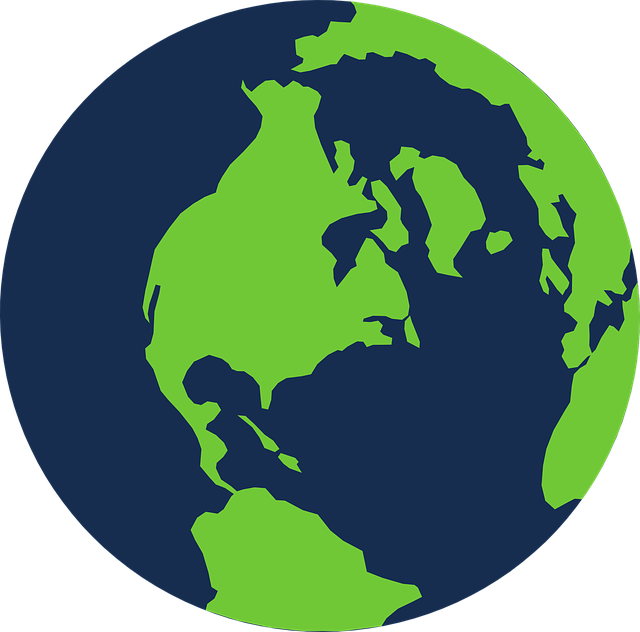 Jak zadržet vodu v zahraděPřednáška Ing. Markéty Ciché ve spolupráci s Life Coala. Přijďte se seznámit s možnostmi, jak efektivně zadržet vodu v zahradě a krajině, a společně připravit naši okolní přírodu na budoucnost.J. Seiferta 8, Havířov-Město16. 4. v 16.30 hodinPsychohygiena aneb co potřebuje naše duše?Poslední přednáška ze čtyřdílného cyklu Psychologie na každý den s lektorkou Mgr. Adélou Plačkovou. Vstupné 70 Kč.Půjčovna pro dospělé, Svornosti 2, Havířov-Město18. 4. v 16.30 hodinCo se zpívalo a hrálo v hornických koloniíchHudebně-vzpomínková beseda o starých hornických časech, doplněná živými hudebními ukázkami. Vystoupí bývalý šéfdirigent orchestru Májovák pan Milan Bystroň a jeho mužský pěvecký sbor Horničtí kamarádi. Rezervace místa na tel. 597 317 237 nebo e-mailu info@stalavystava.cz.Expozice, Pavlovova 2, Havířov-Město19. 4. od 8.30 do 12 hod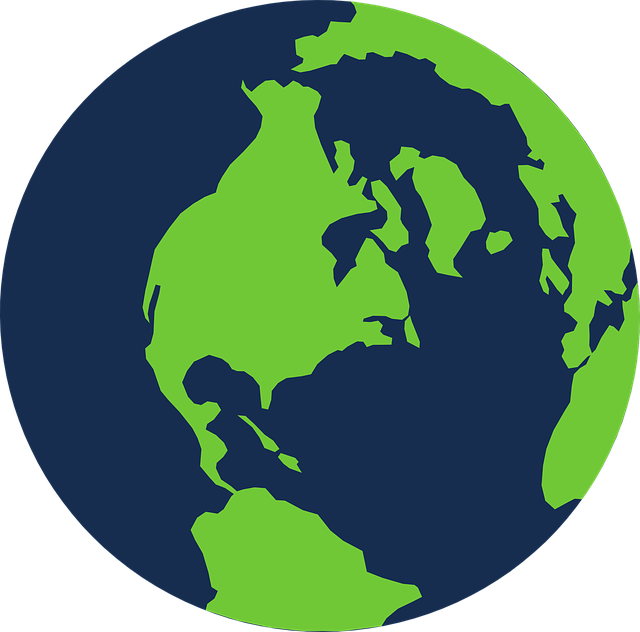 Knižní jarmarkProdej vyřazených knih za hubičku v rámci celoměstské akce Den Země.Nám. Republiky, Havířov-Město22.-27. 4. v provozní době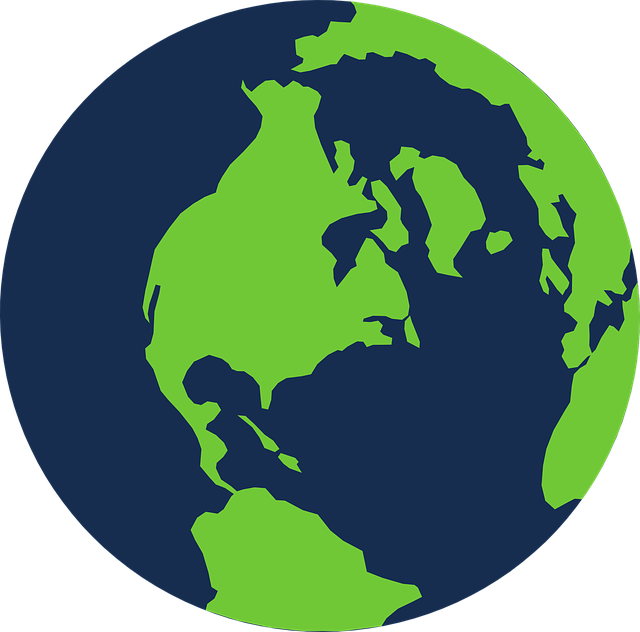 Květinový SwapMáte-li doma přebytek rostlin nebo semínek, přineste je s sebou a vyměňte je za nové druhy, které vám padnou do oka. Můžete přinést semena, sazenice, celé rostliny do délky 50 cm nebo pouze řízky či odkopky okrasných rostlin. Akce je skvělou příležitostí k obohacení vaší zahrady či bytu novými rostlinami.Pobočka Svornosti 2, Havířov-Město22. 4. v 18 hodinVyprávění Viktora Fischla a jeho bratra Pavla o životě za ostnatým drátemLiterární večer. Vystoupí Mgr. Milada Kaďůrková a herec Miroslav Rataj. Večer je součástí 4. ročníku Mezinárodního hudebního festivalu Ullmannovské slavnosti.Hudební oddělení, Svornosti 2, Havířov-Město23. 4. v 16.30 hodinKurz šitého šperkuOblíbený workshop s Šárkou Dvořákovou. Tentokrát si návštěvníci vyrobí náramek z českých a japonských korálků. Cena kurzu je 290 Kč. Rezervace na tel. čísle 597 317 219 nebo e-mailu dospeli@knih-havirov.cz.Půjčovna pro dospělé, Šrámkova 2, Havířov-Podlesí24. 4. od 9.30 hodinPosezení nad knihamiKnižní klub pro seniory.Jeslí 2, Havířov-Šumbark25. 4. v 15 hodinMonča: Obrázek z ovčí vlnyÚčastníci si pod vedením Markéty Sikorové vyrobí originální obrázek rozkvetlé louky. Vstupné 250 Kč. Rezervace na tel. 597 317 227 nebo e-mailu sucha@knih-havirov.cz. Hornosušská 2, Havířov-Prostřední Suchávýstavy8. 4. v 18 hodin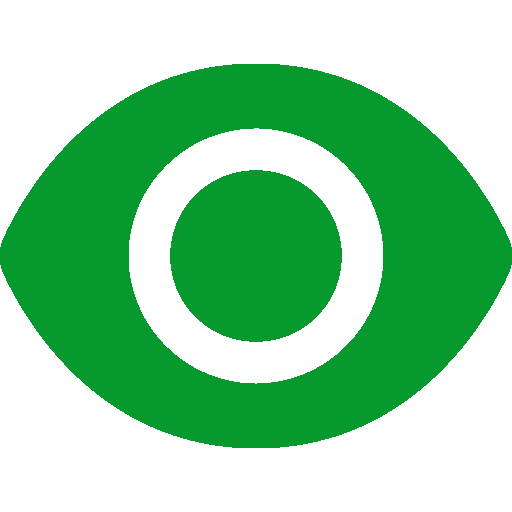 PersonaVernisáž výstavy studentů 3. ročníku oboru Fotografie a média ze SUŠ v Ostravě.Půjčovna pro dospělé, Svornosti 2, Havířov-Město24. 4. v 18 hodinPředstavivost a fantazieVernisáž výstavy obrazů a keramiky Evy Burové. Hudební oddělení, Svornosti 2, Havířov-MěstoCelý měsícBarevné okamžikyVýstava fotografií Tomáše Hrabovského.Půjčovna pro dospělé, Šrámkova 2, Havířov-PodlesíDo 12. 4. 2024Moravské Slovácko...Výstava slabozraké fotografky Hany Juříkové.Hudební oddělení, Svornosti 2, Havířov-Město